 恰少年 澳青云！                   ——澳门国际银行股份有限公司杭州分行                    2021届校园招聘计划一、关于我们澳门国际银行股份有限公司（LUSO INTERNATIONAL BANKING LIMITED，以下简称“澳门国际银行”或“我行”）于1974年在澳门注册成立，1985年成为中国第一家中外合资银行——厦门国际银行股份有限公司的全资附属机构，2015年经过增资扩股，以澳门资本为主体的港澳企业和工商人士持股比例达51%，成为澳门的本土银行。经过四十多年的发展，澳门国际银行已经成为澳门一家主要的全功能商业银行，总资产及存、贷款业务规模在澳门银行业排名前列，下辖18家机构覆盖澳粤浙三地，其中澳门本土13家分行遍布澳门各主要区域、广东省广州市1家分行及佛山、东莞各1家支行、浙江省杭州市1家分行、横琴新区1个代表处。一直以来，澳门国际银行致力于为广大市民和企业提供全功能的优质金融服务，为澳门经济建设及密切境内外经济金融联系发挥了积极作用。 在各级政府部门及监管机构的关心支持下，2019年9月，澳门国际银行股份有限公司杭州分行正式开业，是澳门国际银行中国境内开设的第二家分行级机构，是进驻浙江省的首家澳资银行。分行开业至今，短短一年的时间里，各项经营业绩已位居浙江省外资银行前列。澳门国际银行此次落子杭州，是按照“服务一带一路，立足粤港澳大湾区，布局长江经济带”的发展思路，深化境内网点布局，助力国家改革开放的重要成果，同时也具有重要的区域合作示范意义，体现了该行积极响应长三角一体化建设的行动与决心。未来，我行将持续以客户为中心打造银行品牌，依法合规经营；同时加快境内机构网点的布局建设与发展，填补粤港澳大湾区内和长江经济带其他城市的澳资银行空白，为区域经济发展做出新的贡献。二、关于我们想给你的▶杭州分行招聘1、招聘岗位：市场营销（公司业务）、支持保障类岗位。2、工作地点：杭州市江干区钱江新城高德置地广场。▶薪资福利：具有银行行业市场竞争力的薪资水平，完善丰富的银行福利体系（五险一金、补充商业险及健康险等、餐补、住房及交通补贴、节日礼金、生日假、带薪年假、年度旅游、定期团建、每日茶歇等）。▶员工发展：实施全方位多层次人才培养机制。▶企业氛围：扁平管理、年轻化、有活力。▶晋升通道：高速发展的平台为“有为青年”提供快速灵活的晋升通道。三、关于我们期待的你▶学历全日制大学本科及以上。▶专业专业不限，金融类、经济类、管理类等相关专业优先。▶能力▷身体健康，富有激情，积极进取；▷诚实守信，责任心强，无不良记录；▷具有良好的创新意识、团队合作精神和沟通协调能力；▷具有较强的学习能力，学习成绩优良；▷英语水平六级（含）以上优先考虑。四、国行未来 为你而来！▶Mailbox：hzcampus@lusobank.com.cn投递时务必注意以下要求：▷银行标准简历（请扫描二维码下载） 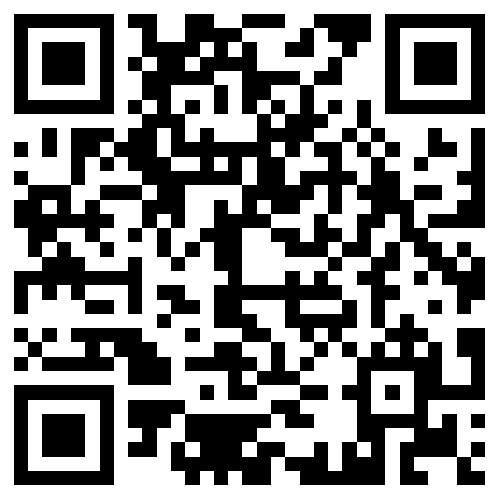 ▷个人生活照1张▷邮件命名：学校-专业-姓名▷全部文件大小请尽量控制于2M之内国行未来，为你而来！让我们相约国行！